INSTRUCTIONS: Electronic CVs are required for all contingent faculty (new and continuing) and should be saved in the shared HR netstor folder.  Please fill out this form with the accompanying course load assignment document, obtain your dean’s signature and submit to your division/school’s Academic Assistant.  The Academic Assistant will input all appropriate information and will notify the Provost Office when there is a new entry.  Final approval is made by the Provost and all agreements are generated by the Provost Office.Recommended Rank/Title:     					Recommended Salary:  $     		                      Course Load Assignments (see 2nd page): All course load assignment(s) will be included on the contingent faculty teaching agreement.  Course Assignment(s): *Standard Course Load and FTE Assignment:				4-credit course = 1.00 course load = 0.167 FTE3-credit course = 0.75 course load = 0.125 FTE2-credit course = 0.50 course load = 0.083 FTE1-credit course = 0.25 course load = 0.042 FTEIf the course load and/or FTE assigned to any course listed above does not correspond to this standard, please explain in “Hiring Rationale/Comments” section.
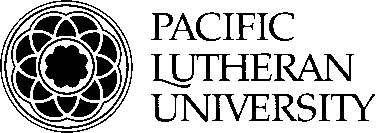 Contingent Faculty 
Teaching Recommendation(without benefits)Contingent Faculty 
Teaching Recommendation(without benefits)Contingent Faculty 
Teaching Recommendation(without benefits)Contingent Faculty 
Teaching Recommendation(without benefits)Contingent Faculty 
Teaching Recommendation(without benefits)Contingent Faculty 
Teaching Recommendation(without benefits)Account NumberDepartment/SchoolTitleFirst Name                                                  MIFirst Name                                                  MIFirst Name                                                  MILast NameLast NameDate PreparedStreet AddressStreet AddressStreet AddressStreet AddressCityState                                ZipE-Mail AddressE-Mail AddressE-Mail AddressE-Mail AddressPLU ID or Social Security NumberPLU ID or Social Security NumberArea Code   -   Phone NumberHighest DegreeHighest DegreeHighest DegreeHighest DegreeCollege/UniversityCollege/UniversityYear ConferredHiring Rationale/Comments:Signature – Chair (where applicable)	                              DateSignature – Chair (where applicable)	                              DateSignature – Chair (where applicable)	                              DateSignature - Dean	                                     DateDepartment (where applicable)Department (where applicable)Department (where applicable)School/DivisionSubjectCourse NumberCourse Name# of CreditsTermCourse Load*FTE*